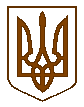 УКРАЇНАБілокриницька   сільська   радаРівненського   району    Рівненської    області(тридцять шоста позачергова сесія сьомого скликання)  РІШЕННЯвід  07  грудня   2018 року                                                                                № 855                                                             Про надання матеріальної допомоги	Розглянувши  заяви громадян та  провівши обстеження матеріально-побутових умов, керуючись ст. 34 Закону України «Про місцеве самоврядування в Україні», сесія Білокриницької сільської радиВ И Р І Ш И ЛА :Виділити матеріальну допомогу на вирішення соціально-побутових проблем, на лікування та у зв’язку з тяжким матеріальним становищем:Тишкун Марії Трохимівні – 1000 грн.;Федорчук Людмилі Ананіївні – 500 грн.;Гусаку  Івану Захаровичу – 5000 грн.;Тиярі Миколі Климентійовичу – 5000 грн.;Зданевич Оксані Данилівні – 5000 грн.;Поліщук Анатолію Олександровичу – 5000 грн.;Люльчик Марії Василівні – 5000 грн.;Чміль Василю Михайловичу – 5000 грн.;Степанюку Василю Володимировичу – 5000 грн.;Левчук Олені Андріївні – 3000 грн.;Михальчуку Миколі Олександровичу – 500 грн.;Червяку Валерію Анатолійовичу – 5000 грн.;Дем'янчук Святослав Юрійович – 5000 грн.Сільський голова                                                                                      Т. ГончарукПленарне засідання тридцять шостої позачергової сесіїБілокриницької сільської ради сьомого скликання07 грудня  2018 року
ВІДОМІСТЬдля поіменного голосування з питання:«Про надання матеріальної допомоги»Голосували:    «за» - 	17	                          «проти» - 	0	                          «утримався» - 	0	                          «не голосував» - 	1	Голова комісії                                                                      ____________________Секретар комісії                                                                   ____________________Член комісії                                                                          ____________________№з/пПрізвище, ім’я, по батьковіЗаПротиУтри-мавсяНе приймав участь в голосуванні1.Гончарук Тетяна Володимирівназа2.Галябар Роман Олександровичза3.Власюк Світлана Андріївнавідсутня4.Данилюк Наталія Василівназа5.Семенюк Марія Петрівназа6.Дем'янчук Віталій Григоровичза7.Зданевич Оксана Данилівнане голосувала8.Кисіль Тетяна Михайлівнавідсутня9.Панчук Ярослав Петровичза10.Ящук Оксана Костянтинівнавідсутня11.Целюк Тетяна Лонгінівнавідсутня12.Плетьонка Андрій Васильовичза13.Вовчик Юрій Анатолійовичза14.Дубіч Анатолі Миколайовичза15.Захожа Інна Анатоліївнавідсутня16.Морозюк Оксана Дмитрівназа17.Казмірчук Олена Юріївназа18.Денисюк Іван Миколайовичза19.Кравченко Алла Дмитрівназа20.Люльчик Валерій Федоровичза21.Клименко Тарас Володимировичза22.Ляшецька Надія Миколаївназа23.Ящук Олена АдамівназаВсього:Всього:171